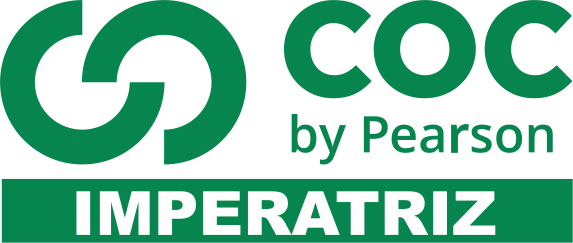 INSTRUÇÕES1.Melancias normais apresentam 11 cromossomos em seus gametas. Melancias triploides apresentam a vantagem de serem sem sementes. Com base nestes dados, responda:a) Qual o número de cromossomos nas células somáticas de melancias triploides?b) Como você explica a falta de sementes em tais plantas? 2.Considerando as fases gametofítica e esporofítica que ocorrem no ciclo de vida das angiospermas, qual delas estaremos observando ao olharmos para uma goiabeira adulta, em seu estágio vegetativo? Qual seria a outra fase? 3.Um casal de namorados entalhou um coração numa árvore, a 1 metro do solo. Casaram. Ao completar suas bodas de prata, voltam ao local. A árvore, agora frondosa, tem o triplo da altura. A que distância do solo está o coração entalhado? Relacione a posição do coração com o crescimento da árvore. 4.Observando a inflorescência feminina do milho (espiga), a que corresponde o que comumente se chama "cabelo-de-milho"?O que acontecerá se cortarmos o cabelo-de-milho" antes que ocorra a polinização? Justifique a sua resposta. 5.Com relação à conquista do meio terrestre, alguns autores dizem que as briófitas são os anfíbios do mundo vegetal. Justifique essa analogia. 6.Quando se esbarra em uma planta de urtiga, ocorre forte irritação no local atingido, devido à reação do organismo da pessoa em resposta à substância urticante produzida pela planta.a) Que tipo de estrutura produz a substância urticante?b) A que tecido vegetal pertence essa estrutura? 7.O esquema adiante representa um corte transversal de um tronco de árvore.a) Em quais dos tecidos indicados espera-se encontrar células em divisão?b) Em qual dos tecidos indicados espera-se encontrar seiva com maior concentração de substâncias orgânicas?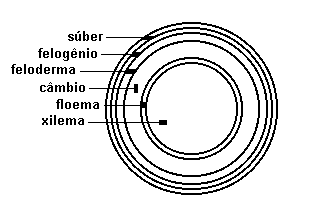 8.Um lote de plântulas de feijão foi mantido em água destilada (lote A) e um outro em solução contendo giberelina (lote B). Após 10 dias, os dois lotes apresentavam a mesma massa seca, mas as plântulas do lote B tinham comprimento duas vezes maior do que as do lote A. A partir dessas informações, responda:a) Qual o efeito da giberelina?b) Você esperaria encontrar diferença entre os dois lotes quanto à massa fresca? Por quê? 9.Atualmente são conhecidas quase 350.000 espécies de plantas, das quais cerca de 250.000 são angiospermas. Isso indica o sucesso adaptativo desse grupo. Mencione 3 fatores que favoreceram esse sucesso. 10.Em uma planta cujos estômatos estão completamente fechados a perda de água por transpiração cessa completamente? Justifique. 11.Um estudante de Biologia, desejando obter gametófitos para demonstração em uma Feira de Ciências, seguiu três procedimentos distintos:I. Coletou soros nas folhas de uma samambaia, esmagou-os e deixou-os em xaxim constantemente umedecido por vários dias;II. Colocou grãos de pólen em solução açucarada e esperou algumas horas até que germinassem;III. Colocou sementes de feijão em algodão embebido em água, tendo o cuidado de manter a preparação em local bem iluminado.a) O que são gametófitos?b) É possível obtê-los nas 3 condições descritas? Explique. 12.Por que os agricultores cortam a extremidade apical de certas plantas como mostra a figura a seguir? Que mecanismo explica o resultado que obtêm com esse processo?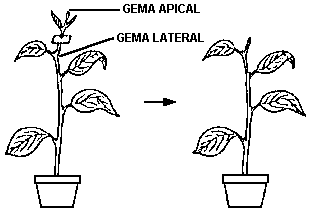 13.Culturas de cana são obtidas através do plantio de pedaços de colmos, os toletes. Culturas de subsistência de milho são obtidas pelo plantio das sementes que o agricultor colheu no ano anterior. Qual dessas duas culturas terá maior potencial para enfrentar uma alteração do ambiente, como, por exemplo, o aparecimento de um novo patógeno? Justifique. 14.Estima-se que uma única planta de milho, com O,4kg de peso seco, absorve 130 a 180 litros de água ao longo de sua vida. Sabendo-se que apenas cerca de 2% de toda a água absorvida é utilizada na fotossíntese e em outras atividades metabólicas, qual o destino do excedente de água? Indique a trajetória da água na planta e as estruturas envolvidas. 15.Vinte mudas de plantas geneticamente iguais foram cultivadas exatamente nas mesmas condições. Dez delas tiveram todas as suas folhas revestidas nas duas faces com uma camada de vaselina; as demais não receberam qualquer tratamento, servindo como controle. Que efeitos podem ser esperados deste revestimento por vaselina? Por quê? Preencha o cabeçalho de forma legível e completa.A interpretação das questões faz parte da avaliação.Certifique-se de que, em cada questão, todo o desenvolvimento e as operações estejam explícitos, o não cumprimento do item anulará a questão.Utilize somente caneta de tinta azul ou preta. Prova feita a lápis não será corrigida e não terá direito à revisão.Serão anuladas as avaliações em que forem constatados: termos pejorativos ou desenhos inadequados.Procure cuidar da boa apresentação de sua prova (organização, clareza, letra legível).As respostas com rasuras e/ou líquido corretor não serão revisadas e nem aceitas.Não é permitido ter celulares e/ou objetos eletrônicos junto ao corpo, sobre a carteira ou com fácil acesso ao aluno durante a realização da avaliação, sob pena de sua anulação.Em caso de “cola” a prova será anulada e zerada imediatamente pelo professor ou fiscal de sala.